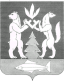 АДМИНИСТРАЦИЯ КРАСНОСЕЛЬКУПСКОГО РАЙОНАПОСТАНОВЛЕНИЕ«25» августа 2023 г.								           № 298-Пс. КрасноселькупО внесении изменения в раздел VI Правил внутреннего трудового распорядка работников Администрации Красноселькупского районаВ соответствии со статьей 262 Трудового кодекса Российской Федерации,  постановлением Правительства Российской Федерации от 06.05.2023 № 714 «О предоставлении дополнительных оплачиваемых выходных дней для ухода за детьми-инвалидами», руководствуясь Уставом муниципального округа Красноселькупский район Ямало-Ненецкого автономного округа, Администрация Красноселькупского района постановляет:Утвердить прилагаемое изменение, которое вносится в раздел VI Правил внутреннего трудового распорядка работников Администрации Красноселькупского района, утвержденных постановлением Администрации Красноселькупского района от 23.12.2022 № 427-П.Настоящее постановление вступает в силу с 01 сентября 2023 года. Глава Красноселькупского района						    Ю.В. ФишерПриложениеУТВЕРЖДЕНОпостановлением Администрации Красноселькупского районаот «25» августа 2023 г. № 298-ПИЗМЕНЕНИЕ,которое вносится в раздел VI Правил внутреннего трудового распорядка работников Администрации Красноселькупского районаРаздел VI «Режим рабочего времени и времени отдыха» дополнить пунктом 6.20. следующего содержания:«6.20. Одному из родителей (опекуну, попечителю) для ухода за детьми-инвалидами по его письменному заявлению предоставляются четыре дополнительных оплачиваемых выходных дня в месяц, которые могут быть использованы одним из указанных лиц либо разделены ими между собой по их усмотрению.Работник, который является родителем (опекуном, попечителем)  ребенка-инвалида в возрасте до 18 лет, может использовать дополнительные оплачиваемые выходные дни для ухода за ребенком-инвалидом следующими способами: четыре дня единовременно или по частям в течение каждого календарного месяца;однократно в течение календарного года до 24 дополнительных оплачиваемых выходных дней подряд в пределах общего количества неиспользованных дополнительных оплачиваемых выходных дней, право на получение которых он имеет в этом календарном году. Указанные дни предоставляются в пределах накопленных дополнительных оплачиваемых выходных дней в текущем календарном году по состоянию на дату, начиная с которой работник будет их использовать. Даты предоставления указанных накопленных дней в случае использования более четырех дополнительных оплачиваемых дней подряд Работник должен согласовать с Работодателем заранее. Работник должен представить Работодателю заявление по   утвержденной Министерством труда и социальной защиты РФ форме, и подтверждающие документы, предусмотренные действующими Правилами предоставления дополнительных оплачиваемых выходных дней для ухода за детьми-инвалидами, не позднее чем за две недели до даты начала использования дополнительных оплачиваемых дней.». 